الالننتتتتتت           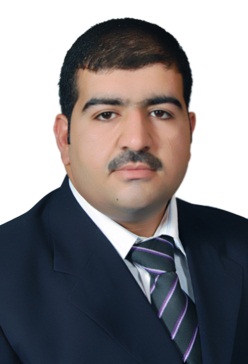 أولا: البيانات الشخصية ثانيا : المؤهلات العلمية أ - الشهادات ب- الدوراتثالثا : المهام الاكاديمية  - الدراسات الأوليةرابعا : اللجان العلمية : خامسا: المؤتمرات والندوات العلمية والحلقات النقاشية سادسا: النشاطات العلمية أ-البحوث المنشورةب-البحوث قيد النشر ج- بحوث المشاريع الريادية الاسمبراء محمد ابراهيم خليل الهلاليمحل الولادة سامراء 16 -06 – 1986 الحالة الاجتماعية متزوجالوظيفةتدريسياللقب العلميمدرس مساعدتاريخ الحصول على اللقب18-01-2016تاريخ أول تعيين 18-01-2016الاختصاصعلوم نبات البريد الالكتروني Barabio86@gmail.comبكالوريوسبكالوريوس علوم حياة من كلية التربية – جامعة تكريتماجستيرماجستير علوم نبات من كلية العلوم – جامعة تكريتدكتوراهعنوان الرسالةدراسة تأثير النفط الخام و هيدروكسيد الامونيوم على بعض صفات الترب ونمو نبات الشعير الابيض إشرافد. جهاد ذياب محل1 دورة الحاسوب IC3 2 دورة اللغة الانكليزية التوفل TOEFL مع اداء الامتحان مرتين 3 بناء القدرات في التنمية المحلية والتنمية بالمشاركة 4 دورة طرائق تدريس 5 مرشح لدورة تحديد نسبة الاستلال باستعمال خدمة Turnitin 6- تدريس مادة  تشريح النبات النظري- تدريس مادة علم الاحياء العام العملي- تدريس مادة تلوث التربة في كلية الهندسة بصفة محاضر خارجياللجنة العلمية للندوة المقامة في قاعة المعتصم بعنوان البيئة النظيفة عنوان المجتمع المتحضرالمؤتمر العلمي السابع في كلية التربية جامعة تكريتأسم البحثأسماء الباحثينجهة النشر أسم البحثأسماء الباحثينجهة النشردراسة جزيئية لبكتيريا Staph.aureus المعزولة من عدة بيئات في اربع محافظات عراقية.د. عمر رحيم م.م وائل محمد مهديم.م رشا عبدالعظيمأسم العقدجهة التعاقدالجهة المستفيدةأعضاء الفريق البحثي